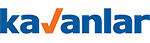 KAVANLAR İNŞAAT BETON TURİZM OTOMOTİV PAZARLAMA SANAYİİ TİCARET LİMİTED ŞİRKETİKİŞİSEL VERİLERİN KORUNMASI VE GİZLİLİK POLİTİKASI 		  KAVANLAR İNŞAAT BETON TURİZM OTOMOTİV PAZARLAMA SANAYİİ TİCARET LİMİTED ŞİRKETİ                          KİŞİSEL VERİLERİN KORUNMASI VE GİZLİLİK POLİTİKASI1. GİRİŞKAVANLAR İNŞAAT BETON TURİZM OTOMOTİV PAZARLAMA SANAYİİ TİCARET LİMİTED ŞİRKETİ (KAVANLAR İNŞAAT) olarak, 6698 Sayılı Kişisel Verilerin Korunması Kanunu’nun (“KVKK” veya ‘‘Kanun”) yürürlüğe girdiği tarihten itibaren, ticari faaliyetlerimizi yerine getirirken herhangi bir şekilde temas ettiğimiz tüm gerçek kişilere ait kişisel verilerin korunmasına ve bu çerçevede KVKK’da yer alan gerekliliklerin eksiksiz olarak yerine getirilmesine büyük önem vermekteyiz. İşbu Kişisel Verilerin Korunması ve Gizlilik Politikası (“Politika”), kişisel verilerin KAVANLAR İNŞAAT tarafından kaydedilmesi, toplanması, kullanılması, paylaşılması ve saklanması süreçleri ve prensipleri hakkında sizleri bilgilendirmek amacıyla hazırlanmıştır. İşbu Politika’da, KAVANLAR İNŞAAT tarafından veri sahiplerine ait kişisel verilerin işlenmesine ilişkin esaslara KVKK’da yer alan düzenleme sırasına uygun olarak yer verilmiş olup, bu açıklamalar KAVANLAR İNŞAAT çalışanlarımızı, aktif ve potansiyel gerçek ve tüzel kişi müşterilerimizi kapsamaktadır. 2. KİŞİSEL VERİLERİN KORUNMASINA İLİŞKİN USUL VE ESASLAR A. TANIMLAR İşbu Gizlilik Politikasında yer verilen terim ve kısaltmalara ilişkin tanımlar aşağıda sıralanmıştır. İlgili KişiKişisel verisi işlenen gerçek kişiyi ifade etmektedir. KVKK kapsamında sadece gerçek kişilerin verileri kanun kapsamında değerlendirilmektedir. Tüzel kişilerin verileri, içeriğinde gerçek kişiye ilişkin bilgi içermedikçe bu kanun kapsamında değildir.Kişisel VeriKişisel veri, kimliği belirli veya belirlenebilir gerçek kişiye ilişkin her türlü bilgiyi ifade etmektedir. Kişisel veriden söz edebilmek için, verinin bir gerçek kişiye ilişkin olması ve bu kişinin de belirli ya da belirlenebilir nitelikte olması gerekmektedir. Kişisel veri kavramı, belirli veya kimliği belirlenebilir olmak şartıyla, bir kişiye ilişkin bütün bilgileri ifade etmektedir. Bu bağlamda adı, soyadı, doğum tarihi ve doğum yeri gibi bireyin sadece kimliğini ortaya koyan bilgiler değil; telefon numarası, motorlu taşıt plakası, sosyal güvenlik numarası, pasaport numarası, özgeçmiş, resim, görüntü ve ses kayıtları, parmak izleri, genetik bilgiler, IP adresi, e-posta adresi, hobiler, tercihler, etkileşimde bulunulan kişiler, grup üyelikleri, aile bilgileri gibi kişiyi doğrudan veya dolaylı olarak belirlenebilir kılan tüm veriler kişisel veri kapsamındadır.Özel Nitelikli Kişisel VeriÖzel nitelikli kişisel veriler; kişilerin ırkı, etnik kökeni, siyasi düşüncesi, felsefi inancı, dini, mezhebi veya diğer inançları, kılık ve kıyafeti, dernek, vakıf ya da sendika üyeliği, sağlığı, cinsel hayatı, ceza mahkûmiyeti ve güvenlik tedbirleriyle ilgili verileri ile biyometrik ve genetik verilerdir.Açık RızaBelirli bir konuya ilişkin, bilgilendirilmeye dayanan ve özgür iradeyle açıklanan rızayı ifade etmektedir. Açık rıza beyanı herhangi bir şekil şartına tabi değildir. Önemli olan açık rızanın Kanundaki unsurları taşıması ve ispatlanabilir olmasıdır. Dolayısı ile sözlü, yazılı, elektronik ortam vb. yöntemlerle açık rıza alınması mümkündür. Bununla birlikte, açık rızanın yazılı olduğu durumlarda, açık rıza metinleri açık, anlaşılır ve yalın bir şekilde kaleme alınmalıdır. Ayrıca, açık rızanın, olumlu bir irade beyanı içermesi gerekmektedir.Veri SorumlusuKişisel verilerin işleme amaçlarını ve vasıtalarını belirleyen, veri kayıt sisteminin kurulmasından ve yönetilmesinden sorumlu olan gerçek veya tüzel kişiyi ifade etmektedir. Bu kişiler, gerçek kişiler olabileceği gibi, kamu kurumları, şirketler, dernekler veya vakıflar gibi tüzel kişiler de olabilecektir. Veri sorumlusu, işleme faaliyetinin “neden” ve “nasıl” yapılacağı sorularının cevabını verecek kişidir.Veri İşleyenVeri sorumlusunun verdiği yetkiye dayanarak onun adına kişisel verileri işleyen gerçek veya tüzel kişiyi ifade etmektedir. Veri işleyenin faaliyetleri veri işlemenin daha çok teknik kısımları ile sınırlıdır. Burada önemli olan, veri işleyenin bu kapsamdaki kişisel veri işleme faaliyetlerini veri sorumlusundan aldığı talimatlar doğrultusunda gerçekleştirmesidir.Aydınlatma YükümlülüğüVeri sorumlusu veya yetkilendirdiği kişi, aydınlatma yükümlülüğü kapsamında veri sorumlusunun ve varsa temsilcisinin kimliği, veri işleme amacı, işlenen verilerin kimlere ve hangi amaçla aktarılabileceği, veri toplamanın yöntemi ve hukuki sebebi ile Kanunun 11. maddesinde sayılan diğer hakları konusunda ilgili kişiyi bilgilendirmekle yükümlüdür. Aydınlatma yükümlülüğünün yerine getirilmesi ilgili kişinin onayına tabi değildir.Kişisel Verilerin İşlenmesi (Saklama ve İmha) PolitikasıVeri sorumlularının, kişisel verilerin işlendikleri amaç için gerekli olan azami süreyi belirleme işlemi ile silme, yok etme ve anonim hale getirme işlemi için dayanak yaptıkları politikayı ifade etmektedir.Kişisel Veri İşleme EnvanteriVeri sorumlularının iş süreçlerine bağlı olarak gerçekleştirmekte oldukları kişisel verileri işleme faaliyetlerini; kişisel verileri işleme amaçları, veri kategorisi, aktarılan alıcı grubu ve veri konusu kişi grubuyla ilişkilendirerek oluşturdukları ve kişisel verilerin işlendikleri amaçlar için gerekli olan azami süreyi, yabancı ülkelere aktarımı öngörülen kişisel verileri ve veri güvenliğine ilişkin alınan tedbirleri açıklayarak detaylandırdıkları envanteri ifade eder.Başvuru Formuİlgili kişilerin kişisel veri işlenip işlenmediğini öğrenme, kişisel verileri işlenmişse buna ilişkin bilgi talep etme, kişisel verilerin işlenme amacını ve bunların amacına uygun kullanılıp kullanılmadığını öğrenme, yurt içinde veya yurt dışında kişisel verilerin aktarıldığı üçüncü kişileri bilme, kişisel verilerin eksik veya yanlış işlenmiş olması hâlinde bunların düzeltilmesini isteme, kişisel verilerin silinmesini veya yok edilmesini isteme, düzeltme, silme ve yok etme gibi işlemlerin, kişisel verilerin aktarıldığı üçüncü kişilere bildirilmesini isteme, işlenen verilerin münhasıran otomatik sistemler vasıtasıyla analiz edilmesi suretiyle kişinin kendisi aleyhine bir sonucun ortaya çıkmasına itiraz etme, kişisel verilerin kanuna aykırı olarak işlenmesi sebebiyle zarara uğraması hâlinde zararın giderilmesini talep etmesini sağlayacağı belgedir.B. KİŞİSEL VERİLERİN İŞLENMESİNE İLİŞKİN GENEL İLKELER KAVANLAR İNŞAAT, kişisel verileri KVKK ve ilgili diğer kanunlarda öngörülen usul ve esaslara uygun olarak işlemektedir. Bu çerçevede, KAVANLAR İNŞAAT tarafından kişisel veriler işlenirken KVKK’da yer alan aşağıdaki ilkelere tam uyum sağlanmaktadır. • Hukuka ve dürüstlük kurallarına uygun olma: Bu ilke uyarınca, KAVANLAR İNŞAAT’ın veri işleme süreçleri başta Türkiye Cumhuriyeti Anayasası ve KVKK olmak üzere ilgili tüm mevzuat ile dürüstlük kuralının gerektirdiği sınırlar içinde yürütülmektedir. • Doğru ve gerektiğinde güncel olma: KAVANLAR İNŞAAT tarafından işlenen kişisel verilerin doğru ve güncel duruma uygun olması için gerekli tedbirler alınmakta ve işlenmekte olan verilerin gerçek durumu yansıtmasını sağlamak amacıyla bilgilendirmelerde bulunarak veri sahiplerine gerekli imkânlar tanınmaktadır. • Belirli, açık ve meşru amaçlar için işlenme: KAVANLAR İNŞAAT yalnızca açık ve kesin olarak belirlenen meşru amaçlarla kişisel veri işlemekte olup, bu amaçlar dışında veri işleme faaliyetinde bulunmamaktadır. Bu kapsamda, KAVANLAR İNŞAAT yalnızca veri sahipleriyle kurulan ilişki ile bağlantılı olarak ve gerekli olması halinde kişisel veri işlemektedir.• İşlendikleri amaçla bağlantılı, sınırlı ve ölçülü olma: KAVANLAR İNŞAAT tarafından veriler, KVKK ve ilgili diğer mevzuata uygun olarak, veri kategorilerine göre belirlenen amaçların gerçekleştirilebilmesine elverişli, amacın gerçekleştirilmesiyle ilgili ve ölçülü olarak işlenmekte olup, ihtiyaç duyulmayan kişisel verilerin işlenmesinden kaçınılmaktadır.• İlgili mevzuatta öngörülen veya işlendikleri amaç için gerekli olan süre kadar muhafaza edilme: KAVANLAR İNŞAAT tarafından işlenen kişisel veriler, ancak ilgili mevzuatta öngörülen veya işlendikleri amaç için gerekli olan süre kadar muhafaza edilmektedir. Bu kapsamda KAVANLAR İNŞAAT, ilgili mevzuatta verilerin saklanması için öngörülen bir süre varsa bu süreye uymakta; böyle bir süre yoksa verileri, ancak işlendikleri amaç için gerekli olan süre kadar muhafaza etmektedir.C. KİŞİSEL VERİLERİN İŞLENME ŞARTLARI KAVANLAR İNŞAAT tarafından kişisel veriler aşağıda belirtilen koşullara uygun olarak işlenmektedir: KVKK'da sayılan istisnalar dışında, KAVANLAR İNŞAAT ancak veri sahiplerinin açık rızasını temin etmek suretiyle kişisel veri işlemektedir. KVKK’da sayılan aşağıdaki hallerin varlığı durumunda ise, veri sahibinin açık rızası olmasa dahi kişisel veriler işlenebilmektedir: • Kanunlarda açıkça öngörülmesi, • Fiili imkânsızlık nedeniyle rızasını açıklayamayacak durumda bulunan veya rızasına hukuki geçerlilik tanınmayan kişinin kendisinin ya da bir başkasının hayatı veya beden bütünlüğünün korunması için zorunlu olması, • Bir sözleşmenin kurulması veya ifasıyla doğrudan doğruya ilgili olması kaydıyla sözleşmenin taraflarına ait kişisel verilerin işlenmesinin gerekli olması, • Veri sorumlusunun hukuki yükümlülüğünü yerine getirebilmesi için zorunlu olması, • Veri sahibinin kendisi tarafından alenileştirilmiş olması, • Bir hakkın tesisi, kullanılması veya korunması için veri işlemenin zorunlu olması, • Veri sahibinin temel hak ve özgürlüklerine zarar vermemek kaydıyla, veri sorumlusunun meşru menfaatleri için veri işlenmesinin zorunlu olması. Veri sahipleri açısından korunmasının çeşitli açılardan daha kritik önem teşkil ettiğine inanılan özel nitelikli kişisel verilerin işlenmesinde ise KAVANLAR İNŞAAT tarafından özel hassasiyet gösterilmektedir. Bu kapsamda, Kurul tarafından belirlenen yeterli önlemlerin alınması şartıyla bu tür veriler, veri sahiplerinin açık rızası olmaksızın işlenmemektedir. Ancak, sağlık ve cinsel hayat ile ilgili veriler dışındaki özel nitelikli kişisel veriler, kanunlarda öngörülen hallerde veri sahibinin açık rızası olmaksızın da işlenebilmektedir. Bununla beraber, sağlık ve cinsel hayata ilişkin veriler ise yeterli önlemlerin alınması şartıyla ve aşağıda sayılan amaçlar dâhilinde ve sır saklama yükümlülüğü altındaki kişiler veya yetkili kurum ve kuruluşlar tarafından ilgilinin açık rıza alınmaksızın işlenebilmektedir: • Kamu sağlığının korunması, • Koruyucu hekimlik, • Tıbbî teşhis, • Tedavi ve bakım hizmetlerinin yürütülmesi, • Sağlık hizmetleri ile finansmanının planlanması ve yönetimi. KAVANLAR İNŞAAT’ın ticari faaliyetlerini yürütebilmesi için veri sahibinin açık rızasının alınmasını gerektiren veri işleme faaliyetleri ve veri kategorileri için gerek çalışanları için gerekse müşterileri için açık rıza beyanları hazırlanmıştır. Veri sahiplerine yönelik hazırlanan açık rıza beyanlarında, KVKK’ya dayanak teşkil eden Avrupa Birliği düzenlemelerine paralel olarak, veri sahiplerine kişisel verilerinin KAVANLAR İNŞAAT tarafından işlenip işlenemeyeceğine dair seçim hakkı tanınmış ve açık rıza temin edilememesi halinde, meydana gelebilecek sonuçlar hakkında bilgilendirmede bulunulmuştur.D. KİŞİSEL VERİLERİN İŞLENME AMAÇLARI KAVANLAR İNŞAAT tarafından elde edilen kişisel veriler, aşağıda açıklanan kapsamlar dâhilinde işlenebilecektir:Çalışan adaylarının başvuru süreçlerinin yürütülmesi, Çalışan memnuniyeti ve bağlılığı süreçlerinin yütürülmesi, Çalışanlar için iş akdi ve mevzuattan kaynaklı yükümlülüklerin yerine getirilmesi, Çalışanlar için yan haklar ve menfaatleri süreçlerinin yürütülmesi, Denetim/etik faaliyetlerinin yürütülmesi, Eğitim faaliyetlerinin yürütülmesi, Faaliyetlerin mevzuata uygun yürütülmesi, Finans ve muhasebe işlerinin yürütülmesi, Fiziksel mekan güvenliğinin temini, Görevlendirme süreçlerinin yürütülmesi, Hukuk işlerinin takibi ve yürütülmesi, İç denetim/soruşturma/istihbarat faaliyetlerinin yürütülmesi, İletişim faaliyetlerinin yürütülmesi, İnsan kaynakları süreçlerinin planlanması, İş faaliyetlerinin yürütülmesi/denetimi, İs sağlığı/Güvenliği faaliyetlerinin yürütülmesi, Mal/hizmet satin alım süreçlerinin yürütülmesi, Mal/hizmet satış süreçlerinin yürütülmesi, Mal/hizmet üretim ve operasyon süreçlerinin yürütülmesi, Müşteri ilişkileri yönetimi süreçlerinin yürütülmesi, Reklam/kampanya/promosyon süreçlerinin yürütülmesi, Saklama ve arşiv faaliyetlerinin yürütülmesi, Sözleşme süreçlerinin yürütülmesi, Talep/şikayetlerin takibi, Yetkili kişi, kurum ve kuruluşlara bilgi verilmesi, Yönetim faaliyetlerinin yerine getirilmesi, Dış hizmet tedarik edilen firmalardan teknik destek temin edilmesi,Çeşitli raporların hazırlanması amaçları ile sınırlı olmak üzere işlenmektedir. E. KİŞİSEL VERİLERİN SAKLANMASI Elde edilen kişisel veriler, KAVANLAR İNŞAAT’ın ticari faaliyetlerinin yerine getirebilmesi amacıyla, uygun süre zarfında fiziksel veya elektronik ortamda güvenli bir şekilde saklanmaktadır. Söz konusu faaliyetler kapsamında, KAVANLAR İNŞAAT tarafından kişisel verilerin korunmasına ilişkin olarak KVKK başta olmak üzere, ilgili tüm mevzuatta öngörülen yükümlülüklere uygun hareket edilmektedir. İlgili mevzuat uyarınca, kişisel verilerin daha uzun süre saklanmasına cevaz verilen veya saklanması zorunlu tutulan haller müstesna olmak kaydıyla, kişisel verilerin işlenme amaçlarının sona ermesi durumunda, KAVANLAR İNŞAAT  tarafından işbu Politika’ya uygun olarak hazırlanan KAVANLAR İNŞAAT  Kişisel Veri Saklama ve İmha Politikası çerçevesinde re’sen yahut ekte bulunan veri sahibi başvuru formu aracılığıyla veri sahiplerinin talebi üzerine veriler silinecek, yok edilecek yahut anonimleştirilecektir. Kişisel verilerin çeşitli yöntemler vasıtasıyla yok edilmesi durumunda, bu veriler tekrar hiçbir şekilde kullanılamayacak ve geri getirilemeyecek şekilde imha edilecektir. Ancak veri sorumlusunun meşru menfaatinin bulunduğu durumlarda, işlenme amacının ve ilgili kanunlarda belirtilen sürelerin de sona ermesine rağmen veri sahiplerinin temel hak ve özgürlüklerine zarar vermemek kaydıyla kişisel veriler, Türk Borçlar Kanunu’nda düzenlenen genel zamanaşımı süresinin sona ermesine kadar saklanabilecektir. Bahsi geçen zamanaşımı süresinin sona ermesinin ardından kişisel veriler, yukarıda belirtilen prosedüre göre silinecek, yok edilecek yahut anonim hale getirilecektir. F. KİŞİSEL VERİLERİN YURT İÇİNDEKİ KİŞİLERE AKTARILMASIKAVANLAR İNŞAAT, kişisel verilerin üçüncü taraflarla paylaşılması hususunda, diğer kanunlarda yer alan hükümler saklı kalmak kaydıyla, KVKK’da düzenlenen şartlara özenle uymaktadır. Bu çerçevede, kişisel veriler, KAVANLAR İNŞAAT tarafından veri sahibinin açık rızası temin edilmeksizin üçüncü kişilere aktarılmamaktadır. Ancak, KVKK’da öngörülen aşağıdaki şartlardan birinin varlığı halinde kişisel veriler veri sahibinin açık rızası temin edilmeksizin de aktarılabilecektir:• Kanunlarda açıkça öngörülmesi, • Fiili imkânsızlık nedeniyle rızasını açıklayamayacak durumda bulunan veya rızasına hukuki geçerlilik tanınmayan kişinin kendisinin ya da bir başkasının hayatı veya beden bütünlüğünün korunması için zorunlu olması, • Bir sözleşmenin kurulması veya ifasıyla doğrudan doğruya ilgili olması kaydıyla, sözleşmenin taraflarına ait kişisel verilerin işlenmesinin gerekli olması, • Veri sorumlusunun hukuki yükümlülüğünü yerine getirebilmesi için zorunlu olması, • Veri sahibinin kendisi tarafından alenileştirilmiş olması, • Bir hakkın tesisi, kullanılması veya korunması için veri işlemenin zorunlu olması, • Veri sahibinin temel hak ve özgürlüklerine zarar vermemek kaydıyla, veri sorumlusunun meşru menfaatleri için veri işlenmesinin zorunlu olması. Yeterli önlemler alınmak kaydıyla; sağlık ve cinsel hayat dışındaki özel nitelikli kişisel veriler bakımından kanunlarda öngörülmesi, sağlık ve cinsel hayata ilişkin özel nitelikli kişisel veriler bakımından ise, • Kamu sağlığının korunması, • Koruyucu hekimlik, • Tıbbî teşhis, • Tedavi ve bakım hizmetlerinin yürütülmesi, • Sağlık hizmetleri ile finansmanının planlanması ve yönetimi gibi amaçlarla açık rıza temin edilmeksizin kişisel verileriniz aktarılabilecektir. Özel nitelikli kişisel verilerin aktarılmasında da, bu verilerin işlenme şartlarında belirtilen koşullara uyulmaktadır. G. KİŞİSEL VERİLERİN YURT DIŞINA AKTARILMASIKişisel verilerin yurt dışına aktarılmasına ilişkin olarak, KVKK’nın 9. maddesi doğrultusunda veri sahibinin açık rızası aranmaktadır. Ancak, özel nitelikli kişisel veriler de dâhil, kişisel verilerin veri sahibin açık rızası olmaksızın işlenmesine izin verilen şartların varlığı halinde, kişisel verinin aktarılacağı yabancı ülkede, yeterli korumanın bulunması kaydıyla veri sahibinin açık rızası aranmaksızın da KAVANLAR İNŞAAT tarafından kişisel veriler yurt dışına aktarılabilecektir. Aktarım yapılacak olan ülkenin, Kurul tarafından belirlenecek olan yeterli korumanın bulunduğu ülkeler arasında yer almaması durumunda, KAVANLAR İNŞAAT ve ilgili ülkedeki veri sorumlusu/veri işleyen tarafından yeterli korumayı yazılı olarak taahhüt edilecektir. H. KAVANLAR İNŞAAT’IN AYDINLATMA YÜKÜMLÜLÜĞÜKVKK’nın 10. maddesi kapsamında, veri sahiplerinin, kişisel verilerin elde edilmesinden önce yahut en geç elde edilmesi sırasında aydınlatılması gerekmektedir. Söz konusu aydınlatma yükümlülüğü çerçevesinde veri sahiplerine iletilmesi gereken bilgiler şunlardır: • Veri sorumlusunun ve varsa temsilcisinin kimliği, • Kişisel verilerin hangi amaçla işleneceği, İşlenen kişisel verilerin kimlere ve hangi amaçla aktarılabileceği, Kişisel veri toplamanın yöntemi ve hukuki sebebi, KVKK’nın 11. maddesinde sayılan diğer haklar. KAVANLAR İNŞAAT, aydınlatma yükümlülüğünü yerine getirmek amacıyla, süreç ve veri sahibi kategorisi bazında, aydınlatma beyanları hazırlamış ve uygulamaya koymuştur. Öte yandan, KVKK’nın 28/2. maddesi çerçevesinde, aşağıdaki hallerde KAVANLAR İNŞAAT’ın aydınlatma yükümlülüğü bulunmayacaktır: • Kişisel veri işlemenin suç işlenmesinin önlenmesi veya suç soruşturması için gerekli olması, • Veri sahibinin kendisi tarafından alenileştirilmiş kişisel verilerin işlenmesi, • Kişisel veri işlemenin kanunun verdiği yetkiye dayanılarak görevli ve yetkili kamu kurum ve kuruluşları ile kamu kurumu niteliğindeki meslek kuruluşlarınca, denetleme veya düzenleme görevlerinin yürütülmesi ile disiplin soruşturma veya kovuşturması için gerekli olması, • Kişisel veri işlemenin bütçe, vergi ve mali konulara ilişkin olarak Devletin ekonomik ve mali çıkarlarının korunması için gerekli olması. VERİ SAHİBİNİN HAKLARI KAVANLAR İNŞAAT, tarafından işbu Politika’da yer alan esaslara uygun olarak işlenen kişisel verilere ilişkin olarak, KVKK’nın 11. maddesinde veri sahipleri için tanınan hakların kullandırılması konusunda gerekli önlemler alınmıştır. Bahse konu haklar şunlardır: a) Kişisel veri işlenip işlenmediğini öğrenme,b) Kişisel verileri işlenmişse buna ilişkin bilgi talep etme, c) Kişisel verilerin işlenme amacını ve bunların amacına uygun kullanılıp kullanılmadığını öğrenme, d) Yurt içinde veya yurt dışında kişisel verilerin aktarıldığı üçüncü kişileri bilme, e) Kişisel verilerin eksik veya yanlış işlenmiş olması hâlinde bunların düzeltilmesini isteme, f) Kanun’un 7. maddesinde öngörülen şartlar çerçevesinde kişisel verilerin silinmesini veya yok edilmesini isteme, g) Yukarıdaki (e) ve (f) maddeleri uyarınca yapılan işlemlerin, kişisel verilerin aktarıldığı üçüncü kişilere bildirilmesini isteme, h) İşlenen verilerin münhasıran otomatik sistemler vasıtasıyla analiz edilmesi suretiyle kişinin kendisi aleyhine bir sonucun ortaya çıkmasına itiraz etme, i) Kişisel verilerin kanuna aykırı olarak işlenmesi sebebiyle zarara uğraması hâlinde zararın giderilmesini talep etme.Veri sahipleri, yukarıda sayılan haklarını, işbu Politika’nın 1 no’lu ekinde bulunan veri sahibi başvuru formunun ıslak imzalı bir nüshasını, ekinde kimlik fotokopisine yer vermek suretiyle, KAVANLAR İNŞAAT adresine, iadeli taahhütlü posta yolu ile ileterek kullanabilirler. Formun doldurulması ve KAVANLAR İNŞAAT’a gönderilmesi hakkında detaylı bilgiler, 1 no’lu ekte bulunan başvuru formunda yer almaktadır. KAVANLAR İNŞAAT, ilgili başvurulara yönelik cevabı fiziken yahut elektronik olarak ilgili veri sahibine ulaştıracaktır. KAVANLAR İNŞAAT, talebin niteliğine göre, talebi en kısa sürede ve en geç otuz (30) gün içinde ücretsiz olarak sonuçlandıracaktır. Ancak, işlemin ayrıca bir maliyeti gerektirmesi halinde, KAVANLAR İNŞAAT tarafından Kurulca belirlenen tarifedeki ücret ilgililerden alınacaktır. Ayrıca, veri sahiplerinin taleplerinin sonuçlandırılması sürecinde, KAVANLAR İNŞAAT tarafından başvuruculardan ek bilgi veyahut belge talep edilebilecektir.J. VERİ GÜVENLİĞİ İÇİN ALINAN TEDBİRLER KAVANLAR İNŞAAT, KVKK’nın 12(1). Maddesi kapsamında kişisel verilerin korunması için gerekli olan uygun güvenlik düzeyini temin etmeye yönelik gerekli her türlü teknik ve idari tedbirleri almaktadır. KAVANLAR İNŞAAT’ın bu kapsamda aldığı önlemler aşağıda sayılmıştır: İDARİ TEDBİRLER: KAVANLAR İNŞAAT idari tedbirler kapsamında; Şirket çalışanlarına KVKK kapsamında gerekli eğitimler verilmiş, farkındalık oluşturulmuştur.  KVKK kapsamında gerekli kurumsal politikalar oluşturulmuştur. VERBİS kaydı geçerli bildirim olarak yapılmıştır. Kişisel veri işleme envanteri hazırlanmıştır. Gizlilik taahhütnameleri oluşturulmuştur.  İşlenen kişisel verilerin hukuka aykırı yollarla başkaları tarafından elde edilmesi hâlinde, bu durumu en kısa sürede ilgilisine ve Kurul’a bildirecektir. TEKNİK TEDBİRLER: KAVANLAR İNŞAAT teknik tedbirler kapsamında; Ağ güvenliği ve uygulama güvenliği sağlanmaktadır. Ağ yoluyla kişisel veri aktarımlarında kapalı sistem ağ kullanılmaktadır. Güncel anti-virüs sistemleri kullanılmaktadır. Güvenlik duvarları kullanılmaktadır. Kişisel veri içeren ortamların güvenliği sağlanmaktadır. Kişisel veriler yedeklenmekte ve yedeklenen kişisel verilerin güvenliği sağlanmaktadır. Saldırı tespit ve önleme yazılımları kullanılmaktadır. Gerektiğinde veri maskeleme önlemi uygulanmaktadır. Kişisel veri güvenliği politika ve prosedürleri belirlenmektedir. Kişisel veriler mümkün olduğunca azaltılmaktadır. Özel nitelikli kişisel veri güvenliğine yönelik protokol ve prosedürler belirlenmiş ve uygulamaya konulmuştur. Kişisel veri içeren fiziksel ortamların dış risklere karşı güvenliği sağlanmaktadır. Görev değişikliği olan ya da işten ayrılan çalışanların bu alandaki yetkileri kaldırılmaktadır. Bilgi teknolojileri sistemleri tedarik, geliştirme ve bakımı kapsamındaki güvenlik önlemleri alınmaktadır. K. GÖRÜNTÜ KAYITLARININ İŞLENMESİKAVANLAR İNŞAAT  tarafından, Şirket tesis ve işletmelerinin genel ve ticari güvenliğinin temin edebilmesi, personel giriş ve çıkışlarının takibinin sağlanması ve Şirketimizin operasyonel faaliyetlerinin yürütülmesi ve benzeri amaçlarla, KVKK’da öngörülen ve işbu Politika’da yer verilen temel ilkelere uygun olarak, ziyaretçilerin, çalışanların ve diğer ilgili kişilerin görüntü kaydı alınmakta ve bu kayıtlar işlenme amaçlarına uygun süre zarfında fiziksel veya elektronik ortamda güvenli bir şekilde saklanmaktadır  Görüntü kaydı alınan yerlerde, veri sahiplerinin bilgilendirilmesi amacıyla, görüntü kaydı alındığına dair uyarı görünür bir biçimde yer almaktadır. Söz konusu faaliyetler kapsamında KAVANLAR İNŞAAT tarafından kişisel verilerin korunmasına ilişkin olarak KVKK başta olmak üzere ilgili tüm mevzuatta öngörülen yükümlülüklere uygun hareket edilmektedir. Mahremiyetin yüksek olduğu yerlerde görüntüleme yapılmamaktadır.KİŞİSEL VERİLERİN PAYLAŞILDIĞI KİŞİ GRUPLARI VE KURUMLAR LİSTESİYetkili kamu kurum ve kuruluşlarıYazılım Şirketleri Bankalar Gelir İdaresi Başkanlığı Vergi Denetim Kurulu Ticaret Sicil Müdürlüğü ve Ticaret Sicil Gazetesi Noter Sosyal Güvenlik Kurumu İşkurHukuk DepartmanıMahkeme ve İcra Daireleri Mali Müşavir ve Muhasebeci Denetçi